Gårdsansvar 2022 Draken 20Gårdsansvaret innebär att röja snö, vattna växter och ha lite allmän tillsyn.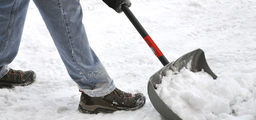 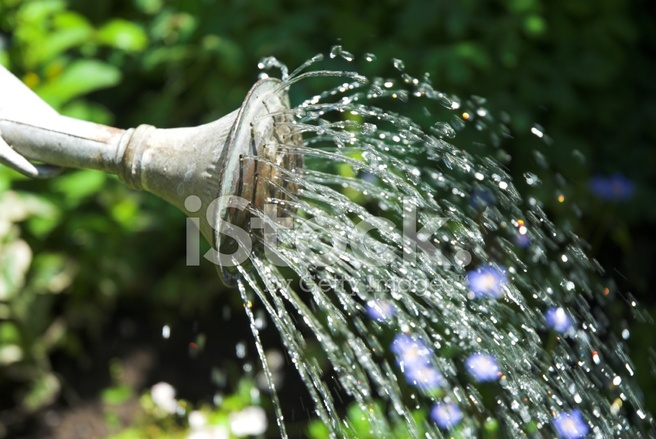 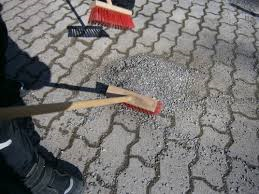 Inhyrd sopning av gården sker första onsdagen varje månad. Däremellan får vi själva ta ett tag med kvasten om det behövs!VeckaAnsvarigVecka Ansvarig1Belfrage28Fäst2Gardini29Allvar / Silverdal3Gardini30Kettis / Thimrén4Valentin31Belfrage5Starrsjö32Gardini6Tidbeck / Bergnor33Gardini7Ellström34Valentin8Henriksson35Starrsjö9Thor / Bergman36Tidbeck / Bergnor10Visscher37Ellström11Öhman / Ekberg38Henriksson12Fernandéz39Thor / Bergman13Fäst40Visscher14Allvar / Silverdal41Öhman / Ekberg15Kettis / Thimrén42Fernandéz16Belfrage43Fäst17Gardini44Allvar / Silverdal18Gardini45Kettis / Thimrén19Valentin46Belfrage20Starrsjö47Gardini21Tidbeck / Bergnor48Gardini22Ellström49Valentin23Henriksson50Starrsjö24Thor / Bergman51Tidbeck / Bergnor25Visscher52Ellström26Öhman / Ekberg1/2023Henriksson27Fernandéz